КОЕНСУЛЬТАЦИЯ ДЛЯ РОДИТЕЛЕЙ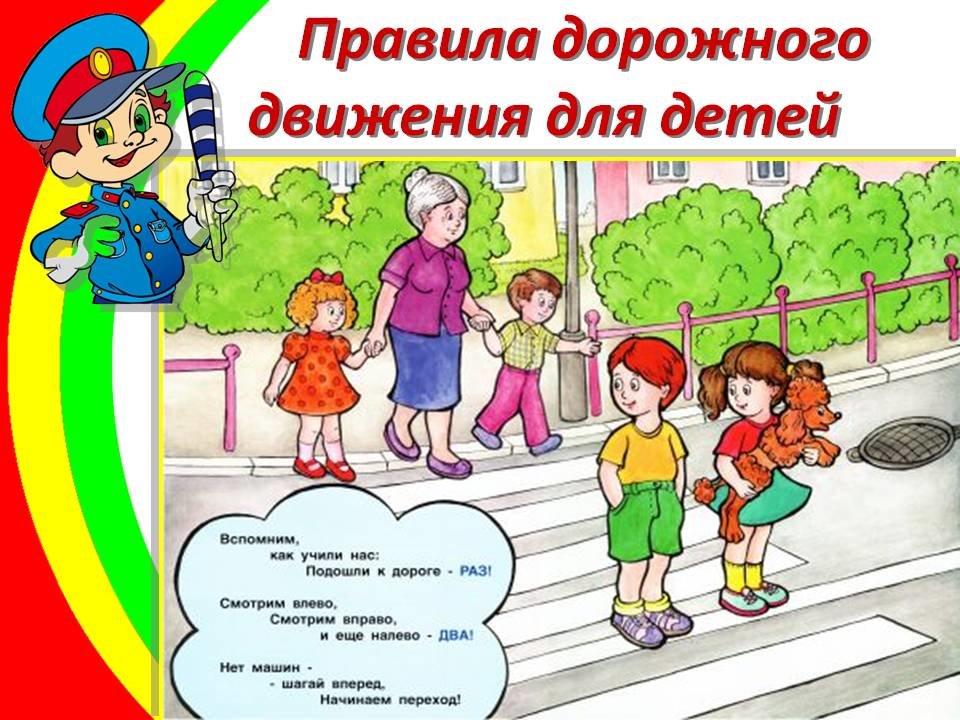 	Воспитатель: Тетютских Г.А.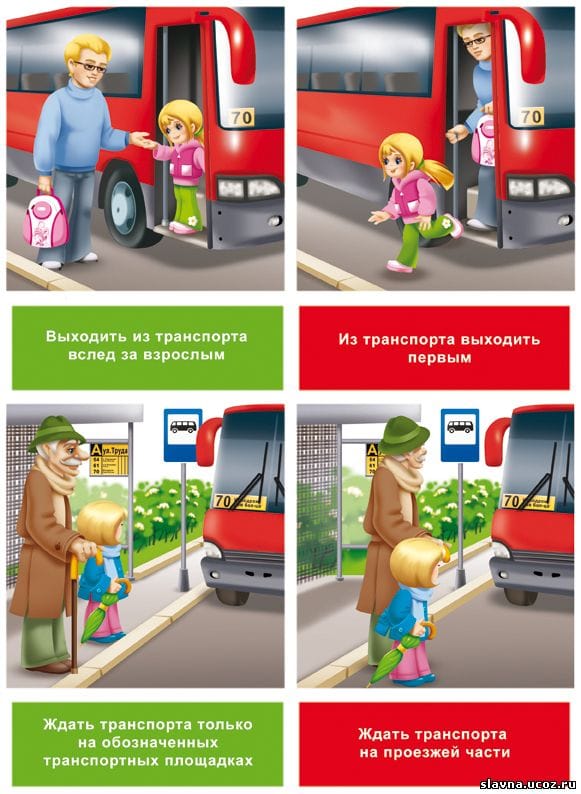 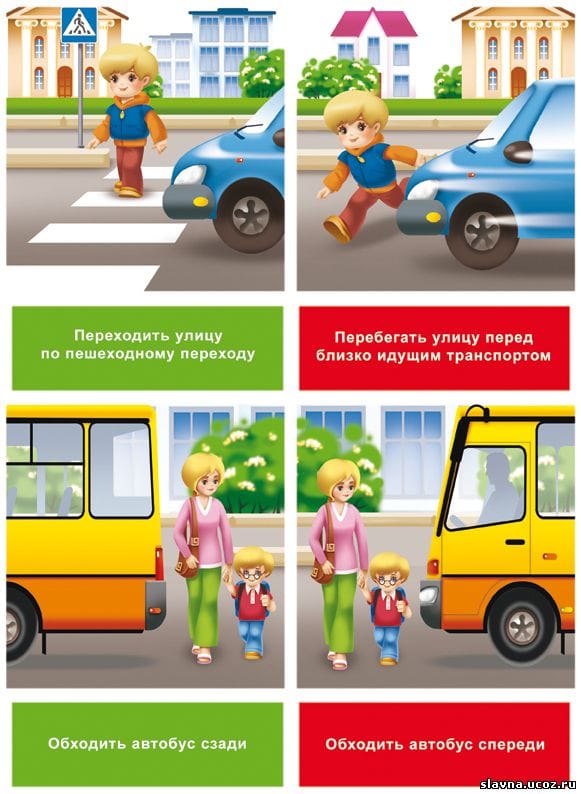 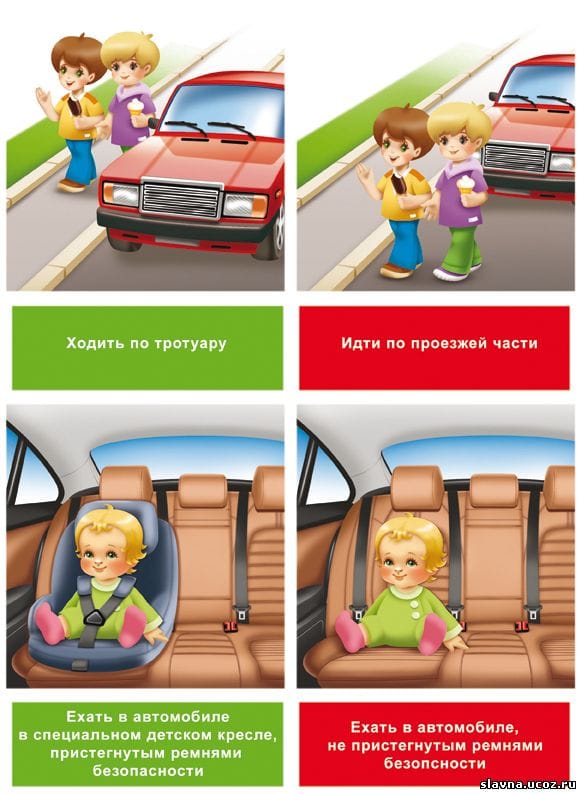 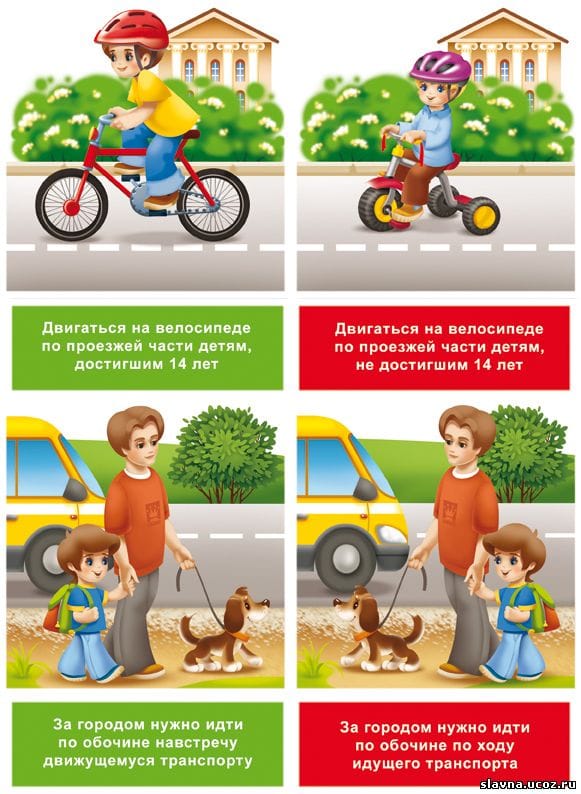 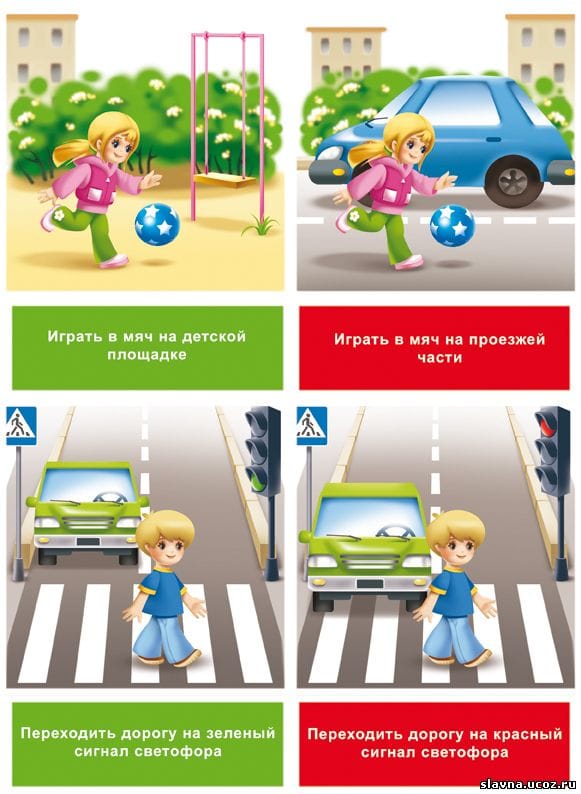 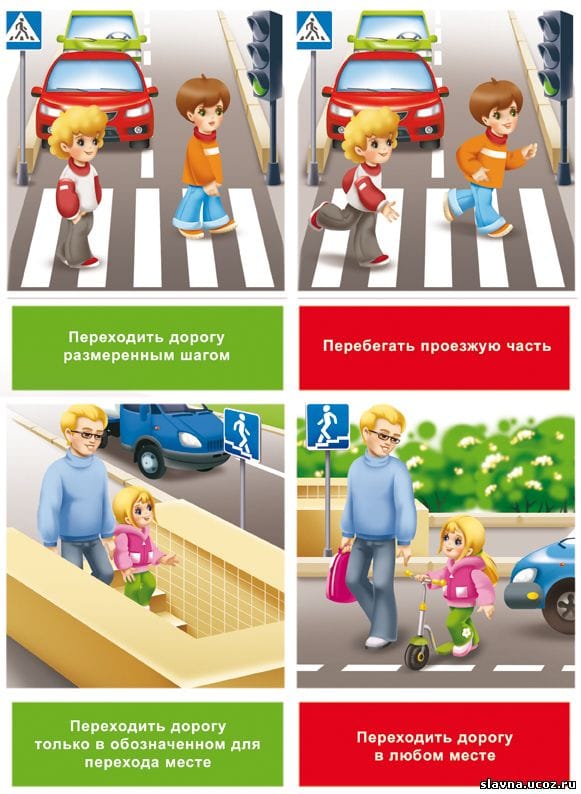 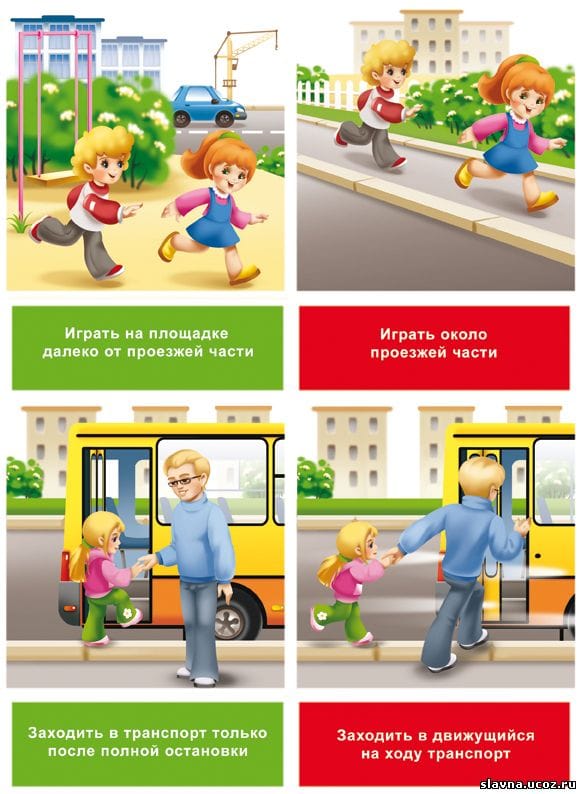 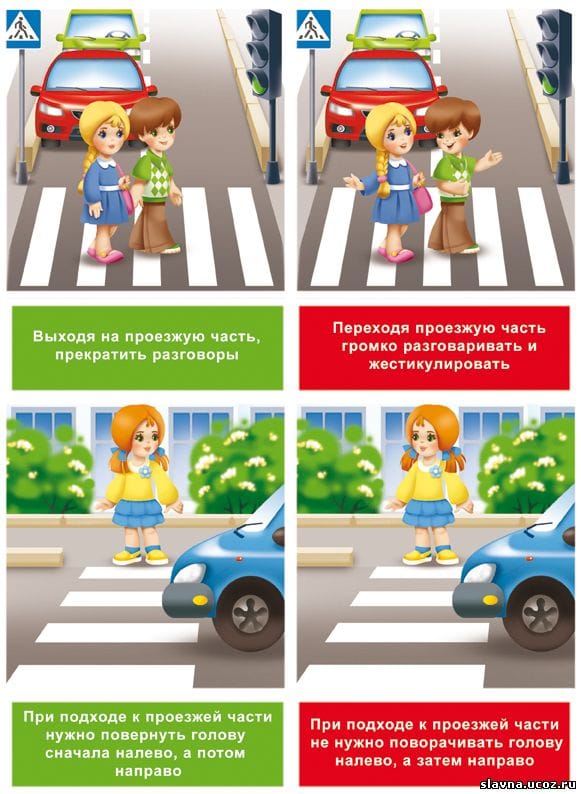 